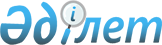 Об утверждении Правил осуществления мониторинга и контроля за соблюдением выполнения условий контрактов
					
			Утративший силу
			
			
		
					Постановление Правительства Республики Казахстан от 10 февраля 2011 года № 117. Утратило силу постановлением Правительства Республики Казахстан от 24 ноября 2015 года № 941      Сноска. Утратило силу постановлением Правительства РК от 24.11.2015 № 941 (вводится в действие со дня его первого официального опубликования).      Примечание РЦПИ.

      В соответствии с Законом РК от 29.09.2014 г. № 239-V ЗРК по вопросам разграничения полномочий между уровнями государственного управления см. приказ Министра по инвестициям и развитию РК от 28.04.2015 г. № 500.      В соответствии с подпунктом 17) статьи 16 Закона Республики Казахстан от 24 июня 2010 года "О недрах и недропользовании" Правительство Республики Казахстан ПОСТАНОВЛЯЕТ:



      1. Утвердить прилагаемые Правила осуществления мониторинга и контроля за соблюдением выполнения условий контрактов (далее - Правила).



      2. Признать утратившими силу:



      1) постановление Правительства Республики Казахстан от 1 октября 2007 года № 863-1 "Об утверждении Правил осуществления мониторинга и контроля за соблюдением выполнения условий контрактов на недропользование" (САПП Республики Казахстан, 2007 г., № 36, ст. 406);



      2) пункт 7 изменений, которые вносятся в некоторые решения Правительства Республики Казахстан, утвержденные постановлением Правительства Республики Казахстан от 20 мая 2010 года № 454 "Вопросы Министерства нефти и газа Республики Казахстан" (САПП Республики Казахстан, 2010 г., № 34, ст. 273).



      3. Настоящее постановление вводится в действие по истечении десяти календарных дней после первого официального опубликования.      Премьер-Министр

      Республики Казахстан                       К. Масимов

Утверждены        

постановлением Правительства

Республики Казахстан    

от 10 февраля 2011 года № 117 

Правила

осуществления мониторинга и контроля за соблюдением

выполнения условий контрактов 

1. Общие положения

      1. Настоящие Правила осуществления мониторинга и контроля за соблюдением выполнения условий контрактов (далее - Правила) разработаны в соответствии с Законом Республики Казахстан от 24 июня 2010 года "О недрах и недропользовании" (далее - Закон о недрах) и определяют порядок осуществления мониторинга и контроля за соблюдением выполнения условий контрактов на недропользование (далее - контракты).



      2. Мониторинг за соблюдением выполнения условий контрактов включает в себя деятельность по сбору и обобщению информации о ходе реализации недропользователями обязательств по контрактам, в целях обеспечения контроля за соблюдением выполнения условий контрактов.



      3. Контроль за соблюдением выполнения условий контрактов, включает в себя деятельность по обеспечению выполнения недропользователями условий контрактов.



      4. Мониторинг и контроль за соблюдением выполнения условий контрактов осуществляется компетентными органами, местными исполнительными органами области, города республиканского значения, столицы и уполномоченным органом по изучению и использованию недр.



      5. Компетентными органами при осуществлении мониторинга и контроля за соблюдением выполнения условий контрактов в соответствии с Законом о недрах являются:



      по контрактам на разведку, добычу и совмещенную разведку и добычу углеводородных полезных ископаемых - уполномоченный орган в области нефти и газа;



      по контрактам на разведку, добычу и совмещенную разведку и добычу твердых полезных ископаемых и подземных вод - уполномоченный орган в области государственной поддержки индустриально-инновационной деятельности.

      Сноска. Пункт 5 с изменением, внесенным постановлением Правительства РК от 29.04.2013 № 405 (вводится в действие по истечении десяти календарных дней после первого официального опубликования).



      6. Мониторинг и контроль осуществляется:



      1) по выполнению недропользователями условий контрактов (договоров) на государственное геологическое изучение недр - уполномоченным органом по изучению и использованию недр;



      2) по исполнению недропользователями контрактных обязательств по контрактам на разведку, добычу общераспространенных полезных ископаемых и строительству и (или) эксплуатации подземных сооружений, не связанных с разведкой или добычей, - местными исполнительными органами области, города республиканского значения, столицы.

      Сноска. Пункт 6 в редакции постановления Правительства РК от 08.02.2013 № 108 (вводится в действие по истечении десяти календарных дней после первого официального опубликования). 

2. Порядок осуществления мониторинга

за соблюдением выполнения условий контрактов

      7. Мониторинг за соблюдением выполнения условий контрактов осуществляется на основе первичной информации, предоставляемой недропользователями в форме отчетности, письменных разъяснений по выполнению условий контрактов и требований законодательства при проведении операций по недропользованию, а также данных государственных органов, участвующих в мониторинге в соответствии с Законом о недрах и (или) уполномоченных в соответствии с законодательными актами осуществлять государственный контроль за соблюдением недропользователями требований законодательства Республики Казахстан при проведении операций по недропользованию.



      8. Недропользователи, осуществляющие разведку и (или) добычу твердых полезных ископаемых, представляют ежеквартальный отчет о выполнении условий контракта в срок не позднее 25 числа месяца, следующего за отчетным периодом, по форме, согласно приложению 1 к настоящим Правилам, уполномоченный орган по изучению и использованию недр, а также в уполномоченный орган в области государственной поддержки индустриально-инновационной деятельности посредством заполнения экранной формы интегрированной информационной системы «Единая государственная система управления недропользованием Республики Казахстан» (далее - ИИС ЕГСУ НП РК) и подписания электронной цифровой подписью должностного лица недропользователя, ответственного за представление информации.



      Недропользователи, осуществляющие разведку и (или) добычу общераспространенных полезных ископаемых, представляют в уполномоченный орган по изучению и использованию недр ежеквартальный отчет о выполнении условий контракта в срок не позднее 25 числа месяца, следующего за отчетным периодом, по форме, согласно приложению 1 к настоящим Правилам.

      Сноска. Пункт 8 с изменением, внесенным постановлением Правительства РК от 29.04.2013 № 405 (вводится в действие по истечении десяти календарных дней после первого официального опубликования).



      9. Недропользователи, осуществляющие разведку и (или) добычу углеводородных полезных ископаемых, представляют в уполномоченный орган в области нефти и газа ежеквартальный отчет о выполнении условий контракта, в срок не позднее 25 числа месяца, следующего за отчетным периодом, по форме, согласно приложению 2 к настоящим Правилам, посредством заполнения экранной формы ИИС ЕГСУ НП РК и подписания электронной цифровой подписью должностного лица недропользователя, ответственного за предоставление информации.



      10. Недропользователи, осуществляющие разведку и (или) добычу подземных вод, лечебных грязей, представляют ежеквартальный отчет о выполнении условий контракта в срок не позднее 25 числа месяца, следующего за отчетным периодом, по форме, согласно приложению 3 к настоящим Правилам, в уполномоченный орган по изучению и использованию недр, а также уполномоченный орган в области государственной поддержки индустриально-инновационной деятельности посредством заполнения экранной формы ИИС ЕГСУ НП РК и подписания электронной цифровой подписью должностного лица недропользователя, ответственного за представление информации.

      Сноска. Пункт 10 в редакции постановления Правительства РК от 29.04.2013 № 405 (вводится в действие по истечении десяти календарных дней после первого официального опубликования).



      11. Недропользователи, осуществляющие строительство и (или) эксплуатацию подземных сооружений, не связанных с разведкой или добычей, представляют в уполномоченный орган по изучению и использованию недр ежеквартальный отчет о выполнении условий контракта, в срок не позднее 25 числа месяца, следующего за отчетным периодом, по форме, согласно приложению 4 к настоящим Правилам.



      12. Уполномоченный орган по изучению и использованию недр на основе отчетов о выполнении условий контрактов, предоставляемых недропользователями в соответствии с пунктами 8, 10, 11 настоящих Правил, подготавливает сводные отчеты, которые направляются в уполномоченный орган в области государственной поддержки индустриально-инновационной деятельности и местные исполнительные органы области, города республиканского значения, столицы в течение двух месяцев по истечении срока представления отчетов о выполнении условий контрактов.

      Сноска. Пункт 12 в редакции постановления Правительства РК от 29.04.2013 № 405 (вводится в действие по истечении десяти календарных дней после первого официального опубликования).



      13. В целях осуществления мониторинга за соблюдением выполнения условий контрактов, государственные органы, участвующие в мониторинге и (или) уполномоченные в соответствии с законодательными актами осуществлять государственный контроль за соблюдением недропользователями требований законодательства Республики Казахстан при проведении операций по недропользованию, предоставляют данные о результатах мониторинга и (или) контроля в компетентные органы на основании приказов об обмене информации, издаваемых компетентными органами совместно с центральными и местными исполнительными органами.



      Информация о результатах мониторинга и (или) контроля предоставляется следующими государственными органами:



      1) уполномоченным органом в области охраны окружающей среды - в части осуществления государственного контроля за консервацией и ликвидацией объектов недропользования;



      2) уполномоченным органом по вопросам занятости населения - по местному содержанию в кадрах, а также обеспечению условий и оплаты труда казахстанских кадров на не дискриминационной основе;



      3) уполномоченным органом в области образования и науки - в части обучения казахстанских специалистов;



      4) местными исполнительными органами области, города республиканского значения, столицы - в части местного содержания в товарах, работах, услугах и кадрах и социального развития территорий, в том числе через реестр товаров, работ и услуг, используемых при проведении операций по недропользованию, и их производителей;



      5) уполномоченным органом в области промышленной безопасности в части соблюдения законодательства Республики Казахстан в области промышленной безопасности;



      6) уполномоченным органом в области здравоохранения в части соблюдения законодательства Республики Казахстан в области здравоохранения;



      7) уполномоченным органом, осуществляющим руководство в сфере обеспечения поступлений налогов и других обязательных платежей в бюджет, в части соблюдения налогового законодательства Республики Казахстан;



      8) уполномоченным органом по изучению и использованию недр в части соблюдения законодательства Республики Казахстан о недрах и недропользовании.

      Сноска. Пункт 13 с изменениями, внесенными постановлением Правительства РК от 29.04.2013 № 405 (вводится в действие по истечении десяти календарных дней после первого официального опубликования).



      14. Все данные мониторинга, в том числе поступающие от других государственных органов, вводятся компетентными органами в ИИС ЕГСУ НП РК. 

3. Контроль за соблюдением выполнения условий контракта

      15. Контроль за соблюдением выполнения условий контрактов в пределах своей компетенции (далее - контроль) осуществляется компетентными органами, местными исполнительными органами области, города республиканского значения, столицы и уполномоченным органом по изучению и использованию недр.



      16. В ходе контроля компетентные органы, местные исполнительные органы области, города республиканского значения, столицы и уполномоченный орган по изучению и использованию недр осуществляют анализ данных мониторинга, а также проводят проверки недропользователей по соблюдению ими условий контрактов в соответствии с Законом Республики Казахстан от 24 июня 2010 года "О недрах и недропользовании" и Законом Республики Казахстан от 6 января 2011 года "О государственном контроле и надзоре в Республике Казахстан".

      Сноска. Пункт 16 в редакции постановления Правительства РК от 29.04.2013 № 405 (вводится в действие по истечении десяти календарных дней после первого официального опубликования).



      17. В случае если в ходе контроля будет выявлен факт невыполнения недропользователем условий контракта, компетентные органы, местные исполнительные органы области, города республиканского значения, столицы и уполномоченный орган по изучению и использованию недр принимают в отношении такого недропользователя меры в соответствии с законами и положениями контракта. Компетентные органы информируют о принятых мерах соответствующие государственные органы, предоставившие информацию согласно пункту 13 настоящих Правил.

Приложение 1    

к Правилам осуществления

мониторинга и контроля 

за соблюдением выполнения

условий контрактов   Кем представляется __________________________________________________

_____________________________________________________________________

Наименование, адрес, телефон, электронная почта

РНН ______________________________ 

Идентификационный номер (БИН, ИИН) ______________________ФОРМА № 1-ЛКУ 

Отчет

о выполнении лицензионных/контрактных условий

(разведка и (или) добыча твердых или общераспространенных

полезных ископаемых)

за ____________ 20__ г.      Сноска. Приложение 1 с изменением, внесенным постановлением Правительства РК от 29.04.2013 № 405 (вводится в действие по истечении десяти календарных дней после первого официального опубликования).Недропользователь-руководитель   Руководитель финансово-экономической

_____________________________    службы ______________________

Исп._________тел.____________    дата "___"____________20__ года

Приложение 2     

к Правилам осуществления 

мониторинга и контроля 

за соблюдением выполнения

условий контрактов   Кем представляется _________________________________

___________________________________________________

Наименование, адрес, телефон, электронная почта

РНН ______________________________

Идентификационный номер (БИН, ИИН) _______________ 

ФОРМА № 2-ЛКУ 

Отчет

о выполнении лицензионных/контрактных условий

(разведка и (или) добыча углеводородного сырья)

за ____________20__ г.      Сноска. Приложение 2 с изменением, внесенным постановлением Правительства РК от 29.04.2013 № 405 (вводится в действие по истечении десяти календарных дней после первого официального опубликования).Недропользователь-руководитель _____________________________

Исп._________тел.____________

Руководитель финансово-экономической службы _________________

дата "__"____________20__ года

Приложение           

к Форме № 2-ЛКУ          

"Отчет о выполнении       

лицензионных/контрактных    

условий (разведка и (или) добыча

углеводородного сырья)"     

Дополнение к отчету по выполнению лицензионных/контрактных

условий (для ранее заключенных соглашений (контрактов) о

разделе продукции)

за _____ квартал 20__г. 

Отчет по компенсационной и прибыльной продукцииНедропользователь (Оператор)-руководитель _______________

Исп._________ тел.____________Руководитель финансово-экономической службы ___________

дата "__"____________ 20__ года

Приложение 3     

к Правилам осуществления

мониторинга и контроля 

за соблюдением выполнения

условий контрактов   Кем представляется ____________________________________

______________________________________________________

Наименование, адрес, телефон, электронная почта

РНН ______________________________

Идентификационный номер (БИН, ИИН) __________________ 

      ФОРМА № 3-ЛКУ

Отчет

о выполнении лицензионных/контрактных условий

(разведка и (или) добыча подземных вод, лечебных грязей)

за ___________20__ г.      Сноска. Приложение 3 с изменением, внесенным постановлением Правительства РК от 29.04.2013 № 405 (вводится в действие по истечении десяти календарных дней после первого официального опубликования).Недропользователь-руководитель   Руководитель финансово-экономической

                                 службы

_____________________________     ______________________

Исп._________ тел.____________    дата "____"____________20__года

Приложение 4     

к Правилам осуществления

мониторинга и контроля 

за соблюдением выполнения

условий контрактов  Кем представляется  __________________________________

____________________________________________________

Наименование, адрес, телефон, электронная почта

РНН ______________________________

Идентификационный номер (БИН, ИИН) ________________ 

ФОРМА № 4-ЛКУ

Отчет

о выполнении лицензионных/контрактных условий

(строительство и (или) эксплуатация подземных сооружений,

не связанных с разведкой и (или) добычей)

за____________ 20__ г.      Сноска. Приложение 4 с изменением, внесенным постановлением Правительства РК от 29.04.2013 № 405 (вводится в действие по истечении десяти календарных дней после первого официального опубликования).Недропользователь-руководитель   Руководитель финансово-экономической

                                 службы

_____________________________    ____________________________

Исп._________ тел.____________   дата "___"____________ 20__ года
					© 2012. РГП на ПХВ «Институт законодательства и правовой информации Республики Казахстан» Министерства юстиции Республики Казахстан
				Код объекта отчетаНомер/дата выдачи/заключения лицензии/контрактаДополнительные соглашения - номер/дата регистрацииВид операции по недропользованиюФорма собственности предприятия-недропользователяИнвестор(ы)/страна(ны)Долевое участие (в % акций)Контрактная территория/месторождение, площадь и

т.п.Срок действия лицензии/контрактаСредний курс по Республике Казахстан за отчетный

период 1 $ = ______ тенгеНаименование статейШифр

строкиЕдиницы

измеренияУсловие

по

контрактуФакт

с начала

годаАБВ12Финансовые обязательства (ФО)500тыс. тенгеИнвестиции, всего501тыс. тенгеиз них прямые иностранные инвестиции502тыс. тенгекапитальные затраты, всего503тыс. тенгев том числе: здания, сооружения504тыс. тенгеобустройство, реконструкция505тыс. тенгемашины, оборудование506тыс. тенгетранспортные средства507тыс. тенгезатраты на очистные сооружения/охрану

окружающей среды, всего508тыс. тенгезатраты на геологоразведку, всего509тыс. тенгеиз них: поисковые маршруты100тыс. тенгепог.кмгеологосъемочные работы101тыс. тенгекв.кмтопографические работы102тыс. тенгепог.кмлитогеохимические работы103тыс. тенгепробыгорные работы104тыс. тенгекуб. мбуровые работы105 тыс. тенгемскважингеофизические работы, всего106 тыс. тенгеиз них: электроразведка107 тыс. тенгепог.кмкв.кмгравиразведка108 тыс. тенгекв.кммагниторазведка109 тыс. тенгекв.кмсейсморазведка110 тыс. тенгепог.мгеофизические исследования в скважинах111 тыс. тенгеи скважинная геофизикамобработка геофизических данных112 тыс. тенгегидрогеологические работы113 тыс. тенгебр/сминженерно-геологические работы114 тыс. тенгебр/смлабораторные и технологические

исследования115 тыс. тенгепрочие работы по разведке116 тыс. тенгезатраты на добычу/переработку, всего510 тыс. тенгегорно-подготовительные работы117 пог.мтыс.

куб.мгорно-капитальные работы118 пог.мтыс.

куб.мнарезные работы119 пог.мтыс.

куб.мэксплоразведочные работы120 пог.мтыс.

куб.мопробование121 пробыпрочие работы по добыче/переработке122 тыс. тенгеобъем добычи (товарной руды)511 тыс.тоннтыс.

куб.м объем добычи по металлам123 кгсодержание металлов в добытой руде124 %разубоживание125 %потери126 %вскрыша127 тыс.

куб.мобъем реализации512 тыс. тенгетыс.тоннтыс.

куб.м кгв том числе на экспорт513 тыс. тенгетыс.тоннтыс.

куб.мкгприобретение технологий514 тыс. тенгесоциально-экономическое развитие региона

и развитие его инфраструктуры515 тыс. тенгемониторинг состояния (загрязнения) недр516 тыс. тенгестрахование, всего517 тыс. тенгев том числе экологическое страхование518 тыс. тенгеликвидационный фонд519тыс. тенгеобучение казахстанских специалистов520тыс. тенгев том числе обучение граждан Республики

Казахстан по перечню специальностей,

согласованному с компетентным органом521 тыс. тенге расходы на научно-исследовательские,

научно-технические и (или)

опытно-конструкторские работы522тыс. тенгев том числе на территории Республики

Казахстан523тыс. тенгевозврат территорий524 %численность персонала525 человеккосвенные расходы, всего526тыс. тенгев том числе на территории Республики

Казахстана527 тыс. тенгеналоги и платежи, всего528тыс. тенгеиз них: корпоративный подоходный налог529 тыс. тенгеналог на добавленную стоимость530тыс. тенгебонусы531тыс. тенгев том числе: подписной532 тыс. тенгекоммерческого обнаружения533 тыс. тенгеналог на добычу полезных ископаемых534 тыс. тенгетыс.тонндоля Республики Казахстан в ранее

заключенных соглашениях (контрактах) о

разделе продукции535тыс. тенгекгтыс.тоннналог на сверхприбыль536 тыс. тенгесоциальный налог537тыс. тенгеналог на транспортные средства538 тыс. тенгетаможенные платежи539тыс. тенгеплатежи за загрязнение окружающей среды540тыс. тенгеплатеж по возмещению исторических затрат541тыс. тенгев том числе за приобретение геологической

информации542тыс. тенгеаренда земли, участка недр543тыс. тенгегапрочие налоги и платежи544тыс. тенгештрафы и пени, всего545тыс. тенгев том числе: по платежам налогового

характера546тыс. тенге по платежам неналогового характера547тыс. тенгеза неисполнение, ненадлежащее исполнение

контрактных обязательств548тыс. тенгеКод объекта отчетаНомер/дата выдачи/заключения лицензии/контрактаДополнительное соглашения/СРП - номер/дата регистрацииВид операции по недропользованиюФорма собственности предприятия-недропользователяИнвестор(ы)/страна(ны)Долевое участие (в % акций)Контрактная территория/месторождение, площадь и т.п.Срок действия лицензии/контрактаСредний курс по Республике Казахстан за отчетный период 1 $ = ______ тенгеНаименование статейШифр

строкЕдиницы

измеренияУсловие

по

контрактуФакт

с начала

годаАБВ12Финансовые обязательства (ФО)500млн. тенгеИнвестиции, всего501млн. тенгеиз них прямые иностранные инвестиции502млн. тенгекапитальные затраты, всего503млн. тенгев том числе: здания, сооружения504млн. тенгеобустройство, реконструкция505млн. тенгемашины, оборудование506млн. тенгетранспортные средства507млн. тенгезатраты на очистные сооружения/охрану

окружающей среды, всего508млн. тенгезатраты на геологоразведку, всего509млн. тенгегеофизические работы, итого:200млн. тенгев том числе сейсморазведка201млн. тенге(2 D и/или 3 D)пог.кмкв.кмобработка и интерпретация данных

сейсморазведки202млн. тенгепог.кмкв.кмпереобработка и переинтерпретация данных

сейсморазведки203млн. тенгепог.кмкв.кмгравиразведка и другие виды204млн. тенгегеофизических исследованийточкибуровые работы205млн. тенгепог.мскважинопробование и испытание объектов206млн. тенгеобъектовгидрогеологические207млн. тенгебр/сминженерно-геологические208млн. тенгебр/смпрочие работы по геологоразведке209млн. тенгезатраты на добычу, всего510млн. тенгев том числе эксплуатационное бурение210млн. тенгепог.мскважинпрочие затраты по добыче (расконсервация,

ремонт скважин)211млн. тенгеобъем добычи: нефти511тыс.тоннгазамлн.куб.мв том числе попутный газмлн.куб.мконденсататыс.тоннплощадь ликвидированных нефтяных амбаров212м.квобъем утилизированного газа213тыс. куб.мобъем сожженного газа214тыс. куб.мзакачка в пласт: воды215тыс. куб.мгазатыс. куб.мОбъем реализации: нефти512млн. тенгетыс. тоннгазамлн. тенгемлн. куб.мконденсатамлн. тенгетыс.тоннв том числе на экспорт: нефти513млн. тенгетыс.тоннгазамлн. тенгемлн.куб.мконденсатамлн. тенгеприобретение технологий514млн. тенгесоциально-экономическое развитие региона и

развитие его инфраструктуры515млн. тенгемониторинг состояния (загрязнения) недр516млн. тенгестрахование, всего517млн. тенгев том числе экологическое страхование518млн. тенгеликвидационный фонд519млн. тенгеобучение казахстанских специалистов520млн. тенгев том числе обучение граждан Республики

Казахстан по перечню специальностей,

согласованному с компетентным органом521млн. тенгерасходы на научно-исследовательские,

научно-технические и (или)

опытно-конструкторские работы522млн. тенгев том числе на территории Республики

Казахстан523млн. тенгевозврат территорий524%численность персонала525человеккосвенные расходы, всего526млн. тенгев том числе на территории Республики

Казахстана527млн. тенгеналоги и платежи, всего528млн. тенгеиз них: корпоративный подоходный налог529млн. тенгеналог на добавленную стоимость530млн. тенгебонусы531млн. тенгев том числе: подписной532млн. тенгекоммерческого обнаружения533млн. тенгеналог на добычу полезных ископаемых534млн. тенгетыс.тонндоля Республики Казахстан в ранее

заключенных соглашениях (контрактах) о

разделе продукции535млн. тенгетыс.тоннналог на сверхприбыль536млн. тенгесоциальный налог537млн. тенгеналог на транспортные средства538млн. тенгетаможенные платежи539млн. тенгеплатежи за загрязнение окружающей среды540млн. тенгеплатеж по возмещению исторических затрат541млн. тенгев том числе за приобретение геологической

информации542млн. тенгеаренда земли, участка недр543млн. тенгегапрочие налоги и платежи544млн. тенгештрафы и пени, всего545млн. тенгев том числе: по платежам налогового

характера546млн. тенгепо платежам неналогового характера547млн. тенгеза неисполнение, ненадлежащее исполнение

контрактных обязательств548млн. тенгеНаименование

статейШифр

строкиУт-

верж-

ден-

ный

бюд-

жетФактически

произведенныеФактически

произведенныеФактически

произведенныеНад-

бавка

(ап-

лифт)Фактически

возмещенныеФактически

возмещенныеФактически

возмещенныеНаименование

статейШифр

строкиУт-

верж-

ден-

ный

бюд-

жетЗа

кварталС

нача-

ла

годаС

на-

чала

ос-

во-

енияНад-

бавка

(ап-

лифт)За

квар-

талС

начала

годаС

начала

осво-

ения12345678910Отчет по возмещаемым затратам (в тенге млн.)Отчет по возмещаемым затратам (в тенге млн.)Отчет по возмещаемым затратам (в тенге млн.)Отчет по возмещаемым затратам (в тенге млн.)Отчет по возмещаемым затратам (в тенге млн.)Отчет по возмещаемым затратам (в тенге млн.)Отчет по возмещаемым затратам (в тенге млн.)Отчет по возмещаемым затратам (в тенге млн.)Отчет по возмещаемым затратам (в тенге млн.)Отчет по возмещаемым затратам (в тенге млн.)Возмещаемые затраты,

всего216 из них: подготовка и

разработка

технико-

экономического

обоснования217 затраты на разведку

и оценку218 в том числе:капитальные затраты219 исследования и

изыскания220 бурение, углубление,

заглушивание221 товарно-материальные

запасы222 оплата труда и услуг223 прочие затраты224 затраты на освоение

(добычу)225 в том числе:

капитальные затраты226 исследования и

изыскания227 бурение,

заканчивание228 товарно-материальные

запасы229 оплата труда и услуг230 объекты для добычи,

транспорт, хранения231 прочие затраты232 эксплуатационные

затраты233 в том числе:

эксплуатация и

обслуживание234 ликвидация235 мониторинг состояния

(загрязнения) недр236 затраты на услуги и

расходы237 прочие затраты238 общие и

административные

затраты239 в том числе:

содержание офисов

(основного и

полевых)240 техобслуживание и

связь241 администрат.

расходы на этапе

разведки242 администрат. расходы

на этапе освоения243 прочие расходы244 другие возмещаемые

затраты245 в том числе:

бонус коммерческого

обнаружения246 бонус добычи247 другие возмещаемые

налоги и платежи248 развитие социальной

сферы249 природоохранные

мероприятия250 затраты на обучение251 затраты по

реализации продукции

Республики Казахстан252 прочие возмещаемые

расходы253 Отчет по затратам, не подлежащих возмещению (в тенге млн.)Отчет по затратам, не подлежащих возмещению (в тенге млн.)Отчет по затратам, не подлежащих возмещению (в тенге млн.)Отчет по затратам, не подлежащих возмещению (в тенге млн.)Отчет по затратам, не подлежащих возмещению (в тенге млн.)Отчет по затратам, не подлежащих возмещению (в тенге млн.)Отчет по затратам, не подлежащих возмещению (в тенге млн.)Отчет по затратам, не подлежащих возмещению (в тенге млн.)Отчет по затратам, не подлежащих возмещению (в тенге млн.)Отчет по затратам, не подлежащих возмещению (в тенге млн.)Невозмещаемые

затраты, всего254 в том числе:

взнос на участие в 

конкурсе255 на геологическую

информацию256 превышенные затраты257 сверхлимиты за

загрязнение

окружающей среды258 на реализацию

продукции подрядчика259 ревизии, аудит260 не выполнение

условий соглашения о

разделе продукции261 на путевки,

экскурсии,

путешествия262 на вознаграждения

за кредит (заем)263 убытки от аварий (по

вине Подрядчика)264 на добровольное

страхование265 затраты на суды266 штрафы и пени267 на личное

потребление

работников268 разовые

фиксированные

платежи по

соглашению о разделе

продукции269 налоги и

обязательные

платежи270 затраты, не

связанные с

соглашением о

разделе продукции271 Наименование статейШифр

строкиЕдиницы

измеренияФакт за

кварталФакт за

годФакт с

начала

освое-

ния Усло-

вия

СРП123456валовой доход272тенге

млн.внутренняя норма рентабельности273%чистый денежный поток наличности274тенге

млн.цена реализации продукции в точке

раздела275тенге

млн./

тоннуцена реализации продукции в пункте

сбыта (без налога на добавленную

стоимость)276тенге

млн./

тоннуудельные издержки на реализацию

продукции277тенге

млн./

тоннукомпенсационная продукция, всего278тенге

млн.тыс.тоннприбыльная продукция, всего279тенге

млн.тыс.тоннв том числе: доля Республики

Казахстан280%тенге

млн.тыс.тонндоля подрядчика281%тенге

млн.тыс.тоннКод объекта отчетаНомер/дата выдачи/заключения лицензии/контрактаДополнительные соглашения - номер/дата регистрацииВид операции по недропользованиюФорма собственности предприятия-недропользователяИнвестор(ы)/страна(ны)Долевое участие (в % акций)Контрактная территория/месторождение, площадь и т.п.Срок действия лицензии/контрактаСредний курс по Республике Казахстан за отчетный период 1 $ =

______ тенгеНаименование статейШифр

строкиЕдиницы

измеренияУсловие

по

контрак-

туФакт с

начала

годаА Б В 1 2 Финансовые обязательства (ФО)500тыс.

тенгеИнвестиции, всего501тыс.

тенгеиз них прямые иностранные инвестиции502тыс.

тенгекапитальные затраты, всего503тыс.

тенгев том числе: здания, сооружения504тыс.

тенгеобустройство, реконструкция505тыс.

тенгемашины, оборудование506тыс.

тенгетранспортные средства507тыс.

тенгезатраты на очистные сооружения/ охраны

окружающей среды, всего508тыс.

тенгезатраты на геологоразведку, всего509тыс.

тенгев том числе: буровые работы300тыс.

тенгепог.мскважингорные работы301тыс.

тенгепог.мопытно-фильтрационные работы302тыс.

тенгережимные наблюдения303тыс.

тенгеобщее кол-во наблюдательных скважин304скважиниз них наблюдаемых305скважинколичество замеров306проблабораторные исследования307тыс.

тенгепрочие работы и затраты308тыс.

тенгезатраты на добычу/водоподготовку510тыс.

тенгев том числе: эксплуатационное бурение309тыс.

тенгепрочие работы (реанимация, текущий ремонт

скважин и т.п.)310тыс.

тенгеобъем добычи подземных вод, всего511тыс.куб.мв том числе хозяйственно-питьевое

водоснабжение311тыс.куб.мпромышленно-техническое312тыс.куб.морошение земель313тыс.куб.млечебные, формацептические314тыс.куб.мтеплоэнергетические315тыс.куб.мпромышленные316тыс.куб.мпотери при транспортировке317тыс.куб.мсброс без использования318тыс.куб.мобъем добычи лечебных грязей319куб.мобъем реализации512тыс.

тенгетыс.куб.мв том числе на экспорт513тыс.

тенгетыс.куб.мприобретение технологий514тыс.

тенгесоциально-экономическое развитие региона и

развитие его инфраструктуры515тыс.

тенгемониторинг состояния (загрязнения) недр516тыс.

тенгестрахование, всего517тыс.

тенгев том числе экологическое страхование518тыс.

тенгеликвидационный фонд519тыс.

тенгеобучение казахстанских специалистов520 тыс.

тенге в том числе обучение граждан Республики

Казахстан по перечню специальностей,

согласованному с компетентным органом521 тыс.

тенгерасходы на научно-исследовательские, научно-

технические и (или) опытно-конструкторские

работы522тыс.

тенгев том числе на территории Республики

Казахстан523тыс.

тенгевозврат территорий524%численность персонала525человеккосвенные расходы, всего526тыс.

тенгев том числе на территории Республики

Казахстан527тыс.

тенгеналоги и платежи, всего528 тыс.

тенге из них: корпоративный подоходный налог529тыс.

тенге налог на добавленную стоимость530тыс.

тенгебонусы531тыс.

тенгев том числе: подписной532тыс.

тенге коммерческого обнаружения533тыс.

тенгеналог на добычу полезных ископаемых534 тыс.

тенгетыс.тонндоля Республики Казахстан в ранее заключенных

соглашениях (контрактах) о разделе продукции535тыс.

тенгетыс.тоннналог на сверхприбыль536 тыс.

тенге социальный налог537 тыс.

тенгеналог на транспортные средства538тыс.

тенгетаможенные платежи539 тыс.

тенгеплатежи за загрязнение окружающей среды540тыс.

тенгеплатеж по возмещению исторических затрат541 тыс.

тенгев том числе за приобретение геологической информации 542 тыс.

тенгеаренда земли, участка недр 543тыс.

тенгегапрочие налоги и платежи544тыс.

тенгештрафы и пени, всего545тыс.

тенгев том числе: по платежам налогового характера546тыс.

тенгепо платежам неналогового характера547тыс.

тенгеза неисполнение, ненадлежащее исполнение

контрактных обязательств548тыс.

тенгеКод объекта отчетаНомер/дата заключения контрактаДополнительные соглашения - номер/дата регистрацииВид операции по недропользованиюФорма собственности предприятия-недропользователяИнвестор(ы)/страна(ны)Долевое участие (в % акций)Контрактная территорияСрок действия контрактаСредний курс по Республике Казахстан за отчетный период 1

$ = ______ тенгеНаименование статейШифр

строкиЕдиницы

измере-

нияУсловие

по

контрактуФакт

с начала

годаАБВ13Финансовые обязательства (ФО)500тыс.

тенгеИнвестиции, всего501тыс.

тенгеиз них прямые иностранные инвестиции502тыс.

тенгекапитальные затраты, всего503тыс.

тенгев том числе: здания, сооружения504тыс.

тенгеобустройство, реконструкция505тыс.

тенгемашины, оборудование506тыс.

тенгетранспортные средства507тыс.

тенгезатраты на очистные сооружения/охраны

окружающей среды, всего508тыс.

тенгестроительство и/или эксплуатация сооружений400тыс.

тенгев том числе: горные работы401тыс.

тенгебуровые работы402тыс.

тенгегидрогеологические403тыс.

тенгеинженерно-геологические404тыс.

тенгелабораторные работы405тыс.

тенгеобщецеховые расходы406тыс. тенгепрочие затраты407тыс. тенгеначало эксплуатации408годвид сооружения409наименов.глубина410мширина411мдлина412мобъем413куб.мколичество емкостей414шт.объем выемки грунта415тыс.

куб.мобъем захоронения отходов (стоков и т.п.)416тыс.ткуб.мсостав захороняемых отходов (стоков и т.п.)417содерж.годовая производительность полигона418тыс.трасход грунта на возведение дамбы обвалования419куб.мколичество очистных сооружений420штобъем очищенных стоков421куб.мколичество могильников (для радиактивн.

веществ)422шткласс опасности423номер

кл.количество нагнетательных скважин424скважинколичество наблюдаемых скважин425скважинобъем нагнетания426млн.м3объем извлечения427млн.м3давление нагнетания428млн.м3приобретение технологий514тыс.

тенгесоциально-экономическое развитие региона и

развитие его инфраструктуры515тыс.

тенгемониторинг состояния (загрязнения) недр516тыс.

тенгестрахование, всего517тыс.

тенгев том числе экологическое страхование518тыс.

тенгеликвидационный фонд519тыс.

тенгеобучение казахстанских специалистов520тыс.

тенгев том числе обучение граждан Республики

Казахстан по перечню специальностей,

согласованному с компетентным органом521тыс.

тенгерасходы на научно-исследовательские, научно-

технические и (или) опытно-конструкторские

работы522тыс.

тенгев том числе на территории Республики Казахстан523тыс.

тенгевозврат территорий524%численность персонала525человеккосвенные расходы, всего526тыс.

тенгев том числе на территории Республики Казахстан527тыс.

тенгеналоги и платежи, всего528тыс.

тенгеиз них: корпоративный подоходный налог529 тыс.

тенгеналог на добавленную стоимость530тыс.

тенгебонусы 531тыс.

тенгев том числе: подписной 532тыс. тенгеналог на добычу полезных ископаемых533 тыс.

тенгетыс.тоннналог на сверхприбыль534 тыс.

тенгесоциальный налог535 тыс.

тенгеналог на транспортные средства536тыс.

тенгетаможенные платежи537тыс.

тенгеплатежи за загрязнение окружающей среды538 тыс.

тенгеплатеж по возмещению исторических затрат539тыс.

тенгев том числе за приобретение геологической

информации 540тыс.

тенгеаренда земли, участка недр541тыс.

тенгегапрочие налоги и платежи542тыс.

тенгештрафы и пени, всего543тыс.

тенгев том числе: по платежам налогового характера544тыс.

тенгепо платежам неналогового характера545тыс.

тенгеза неисполнение, ненадлежащее исполнение

контрактных обязательств546тыс.

тенге